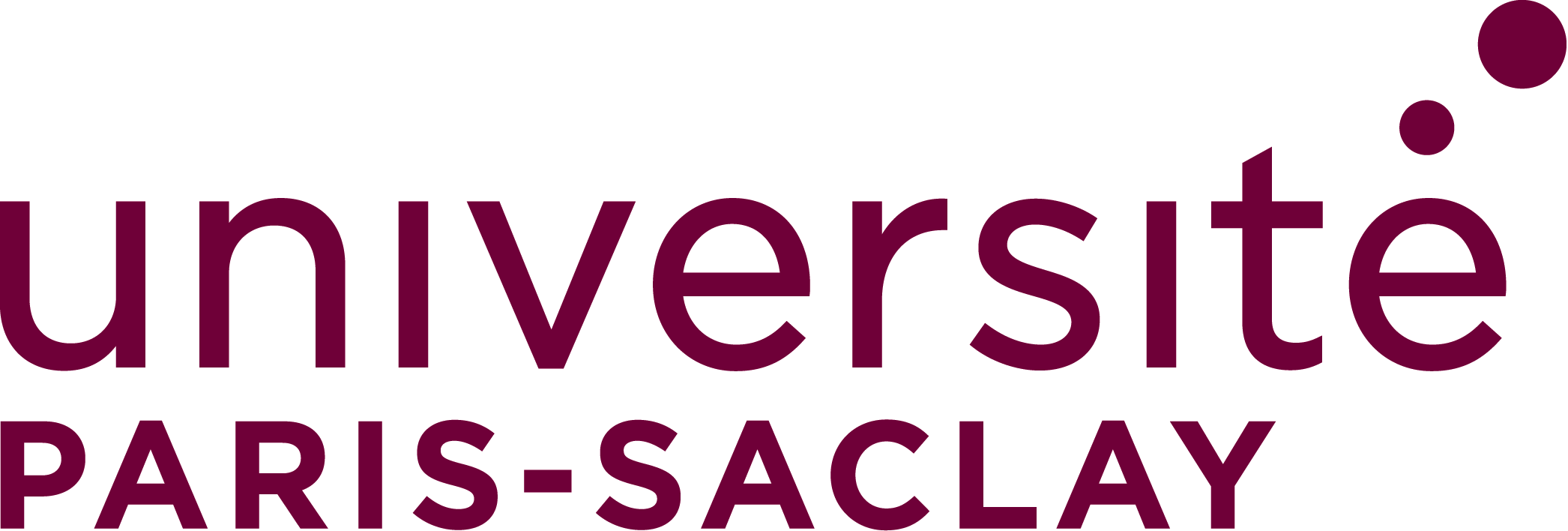 Fiche de choix de M2 pour les candidats inscrits en M1 à l'Université Paris-SaclayAnnée 2020-2021Cette pièce est obligatoire pour tous les candidats actuellement inscrits en  M1 à l’Université Paris Saclay.Veuillez indiquer ci-dessous, sans classement, la liste des M2 auxquels vous postulez pour l’année 2020-2021 :Cette pièce est, une fois remplie, à charger dans votre dossier de candidatures, onglet « Pièces justificatives », dans le champs intitulé « Fiche de choix de M2 pour les candidats inscrits en M1 à l'Université Paris-Saclay ».